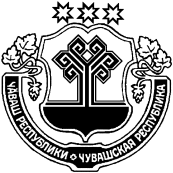 Администрация Шумерлинского района  п о с т а н о в л я е т:	1. Внести в постановление администрации Шумерлинского района от 07.03.2018 № 130 «Об утверждении муниципальной программы Шумерлинского района «Информационное общество Шумерлинского района» на 2018-2020 годы» следующие изменения:1.1. Паспорт Программы изложить в новой редакции в соответствии с приложением № 1 к настоящему постановлению;1.2. Раздел 5 Программы изложить в следующей редакции:«Раздел V. Обоснование объема финансовых ресурсов,
необходимых для реализации Муниципальной программы 
Расходы Муниципальной программы формируются за счет средств местного бюджета Шумерлинского района и бюджетов сельских поселений Шумерлинского района. Ответственный исполнитель Муниципальной программы – Отдел информационного и правового обеспечения администрации Шумерлинского района. Соисполнителями являются Администрации сельских поселений Шумерлинского района, Отдел образования, спорта и молодежной политики,  Финансовый отдел, АУ «МФЦ» Шумерлинского района, БУ «ЦБС».общий объем финансирования Муниципальной программы составит 47,2 тыс. рублей,
	в том числе:в 2018 году – 47,2 тыс. рублей;в 2019 году – 0,0 тыс. рублей;в 2020 году –0,0 тыс. рублей;	из них средства:республиканского бюджета Чувашской Республики – 47,2 тыс. рублей, в том числе:в 2018 году –47,2 тыс. рублей;в 2019 году – 0,0 тыс. рублей;в 2020 году – 0,0 тыс. рублей;Объемы и источники финансирования Муниципальной программы уточняются при формировании районного бюджета и бюджетов сельских поселений Шумерлинского района Чувашской Республики на очередной финансовый год и плановый период.Ресурсное обеспечение реализации Муниципальной программы представлено в приложении № 5 к Муниципальной программе.»;1.3. Приложение №3 к Программе изложить в новой редакции в соответствии с приложением № 2 к настоящему постановлению;1.4.  Приложение № 5 к Программе изложить в соответствии с приложением № 3 к настоящему постановлению;1.5. Паспорт Подпрограммы изложить в новой редакции в соответствии с приложением № 4 к настоящему постановлению;1.6. Раздел 5 Подпрограммы изложить в следующей редакции:«Раздел V. Финансирование мероприятий подпрограммыОтветственный исполнитель Муниципальной программы – Отдел информационного и правового обеспечения администрации Шумерлинского района. Соисполнителями являются Администрации сельских поселений Шумерлинского района, Отдел образования, спорта и молодежной политики,  Финансовый отдел, АУ «МФЦ» Шумерлинского района, БУ «ЦБС».общий объем финансирования Муниципальной программы составит 47,2 тыс. рублей,
	в том числе:в 2018 году – 47,2 тыс. рублей;в 2019 году – 0,0 тыс. рублей;в 2020 году –0,0 тыс. рублей;	из них средства:республиканского бюджета Чувашской Республики – 47,2 тыс. рублей, в том числе:в 2018 году –47,2 тыс. рублей;в 2019 году – 0,0 тыс. рублей;в 2020 году – 0,0 тыс. рублей;Ресурсное обеспечение реализации подпрограммы за счет всех источников финансирования приведено в приложении № 4 к настоящей подпрограмме и ежегодно будет уточняться.»;1.7. Приложение №3 к Подпрограмме изложить в новой редакции в соответствии с приложением № 5 к настоящему постановлению;1.8.  Приложение № 5 к Подпрограмме изложить в соответствии с приложением № 6 к настоящему постановлению.         2. Настоящее постановление вступает в силу после его опубликования в печатном издании «Вестник Шумерлинского района» и подлежит размещению на официальном сайте Шумерлинского района в сети Интернет.Глава администрацииШумерлинского района  							                 Л.Г. РафиновПриложение № 1 к постановлению администрации Шумерлинского района от 15.05.2018 № 257П а с п о р тмуниципальной программы Шумерлинского района Чувашской Республики«Информационное общество Шумерлинского района « на 2018–2020 годыПриложение № 2 к постановлению администрации Шумерлинского района от 15.05.2018 № 257Приложение № 3 к муниципальной программе Шумерлинского района «Информационное общество Шумерлинского района» на 2018–2020 годыП Л А Нреализации муниципальной программы Шумерлинского района 
«Информационное общество Шумерлинского района» на 2018–2020 годы Приложение № 3 к постановлению администрации Шумерлинского района от 15.05.2018 № 257Приложение № 5 к муниципальной программе Шумерлинского района «Информационное общество Шумерлинского района» на 2018–2020 годыРЕСУРСНОЕ ОБЕСПЕЧЕНИЕреализации муниципальной программы Шумерлинского района  «Информационное общество Шумерлинского района» 
на 2018–2020 годы Приложение № 4 к постановлению администрации Шумерлинского района от 15.05.2018 № 257П О Д П Р О Г Р А М М А«Развитие информационных технологий»муниципальной программы Шумерлинского района «Информационное общество Шумерлинского района» на 2018–2020 годыПАСПОРТ ПОДПРОГРАММЫ Приложение № 5 к постановлению администрации Шумерлинского района от 15.05.2018 № 257Приложение № 3 к подпрограмме «Развитие информационных технологий» муниципальной программы Шумерлинского района «Информационное общество Шумерлинского района» на 2018–2020 годыП Л А Нреализации подпрограммы «Развитие информационных технологий» муниципальной программы Шумерлинского района 
«Информационное общество Шумерлинского района» на 2018–2020 годы Приложение № 6 к постановлению администрации Шумерлинского района от 15.05.2018 № 257Приложение № 5 к подпрограмме «Развитие информационных технологий» муниципальной программы Шумерлинского района «Информационное общество Шумерлинского района» на 2018–2020 годыРЕСУРСНОЕ ОБЕСПЕЧЕНИЕреализации подпрограммы «Развитие информационных технологий» муниципальной программы Шумерлинского района «Информационное общество Шумерлинского района» на 2018–2020 годы ЧĂВАШ  РЕСПУБЛИКИЧУВАШСКАЯ РЕСПУБЛИКА ÇĚМĚРЛЕ РАЙОНĚН АДМИНИСТРАЦИЙĚ ЙЫШĂНУ15.05.2018 № 257Çěмěрле хулиАДМИНИСТРАЦИЯШУМЕРЛИНСКОГО РАЙОНАПОСТАНОВЛЕНИЕ15.05.2018 № 257г. ШумерляО внесении изменений в постановление администрации Шумерлинского района от 07.03.2018 № 130 «Об утверждении муниципальной программы Шумерлинского района «Информационное общество Шумерлинского района» на 2018-2020 годы»Ответственный исполнитель Муниципальной программы–Отдел информационного и правового обеспечения администрации Шумерлинского района (далее – Исполнитель)Соисполнители Муниципальной программы–Администрации сельских поселений Шумерлинского района, Отдел образования, спорта и молодежной политики,  Финансовый отдел, БУ «ЦБС», АУ «МФЦ» Шумерлинского районаУчастники МуниципальнойпрограммыСтруктурные подразделения администрации Шумерлинского района, Бюджетные организации Шумерлинского районаПодпрограммы Муниципальной программы«Развитие информационных технологий»Программно-целевые инструменты Муниципальной программыподпрограмма «Развитие информационных технологий»Цели Муниципальной программыФормирование электронного правительства;совершенствование системы муниципального  управления на основе использования информационных и телекоммуникационных технологийЗадачи Муниципальной программыформирование современной информационной и телекоммуникационной инфраструктуры, предоставление на ее основе качественных услуг и обеспечение высокого уровня доступности для населения информации и информационных и телекоммуникационных технологий;повышение эффективности муниципального управления и местного самоуправления, взаимодействия гражданского общества и бизнеса с органами власти всех уровней, качества и оперативности предоставления муниципальных услуг;противодействие использованию потенциала информационных и телекоммуникационных технологий в целях нанесения ущерба экономике Шумерлинского района Чувашской Республики;совершенствование муниципальной информационной политики Шумерлинского района Чувашской Республики, в том числе создание эффективной системы массовых коммуникаций, Целевые индикаторы и показатели Муниципальной программыдостижение к 2021 году следующих показателей:Формирование электронного правительства – 100 %;Срок реализации Муниципальной программы2018–2020 годыОбъемы финансирования Муниципальной программы с разбивкой по годам ее реализацииобщий объем финансирования Муниципальной программы составит 47,2 тыс. рублей,
	в том числе:в 2018 году – 47,2 тыс. рублей;в 2019 году – 0,0 тыс. рублей;в 2020 году –0,0 тыс. рублей;	из них средства:республиканского бюджета Чувашской Республики – 47,2 тыс. рублей, в том числе:в 2018 году –47,2 тыс. рублей;в 2019 году – 0,0 тыс. рублей;в 2020 году – 0,0 тыс. рублей;Объемы и источники финансирования Муниципальной программы уточняются при формировании районного бюджета и бюджетов сельских поселений Шумерлинского района Чувашской Республики на очередной финансовый год и плановый периодОжидаемые результаты реализации Муниципальной программыреализация Муниципальной программы позволит:довести долю государственных (муниципальных) услуг, которые население может получить в электронном виде, до 70 процентов;повысить уровень информационной открытости деятельности органов муниципальной власти Шумерлинского района Чувашской Республики.Наименование подпрограмм государственной программы Чувашской Республики, основных мероприятийОтветственный 
исполнитель 
(структурное 
подразделение)СрокСрокОжидаемый результат 
(краткое описание)Код бюджетной классификации (республиканский бюджет Чувашской Республики)Финансирование, 
тыс. рублейНаименование подпрограмм государственной программы Чувашской Республики, основных мероприятийОтветственный 
исполнитель 
(структурное 
подразделение)начала 
реализацииокончания реализацииОжидаемый результат 
(краткое описание)Код бюджетной классификации (республиканский бюджет Чувашской Республики)Финансирование, 
тыс. рублей1234567Подпрограмма «Развитие информационных технологий» xxxОсновное мероприятие 1. Формирование электронного правительства xx47,2СтатусНаименование Муниципальной программы Шумерлинского района Чувашской Республики (подпрограммы муниципальной программы Шумерлинского района Чувашской Республики), основного мероприятия, мероприятияНаименование Муниципальной программы Шумерлинского района Чувашской Республики (подпрограммы муниципальной программы Шумерлинского района Чувашской Республики), основного мероприятия, мероприятияОтветственный исполнитель, соисполнители, муниципальной программы Шумерлинского района Чувашской РеспубликиКод бюджетной 
классификацииКод бюджетной 
классификацииКод бюджетной 
классификацииКод бюджетной 
классификацииКод бюджетной 
классификацииРасходы по годам, тыс. рублейРасходы по годам, тыс. рублейРасходы по годам, тыс. рублейСтатусНаименование Муниципальной программы Шумерлинского района Чувашской Республики (подпрограммы муниципальной программы Шумерлинского района Чувашской Республики), основного мероприятия, мероприятияНаименование Муниципальной программы Шумерлинского района Чувашской Республики (подпрограммы муниципальной программы Шумерлинского района Чувашской Республики), основного мероприятия, мероприятияОтветственный исполнитель, соисполнители, муниципальной программы Шумерлинского района Чувашской Республикиглавный распорядитель бюджетных средствраздел, подразделраздел, подразделцелевая статья расходовгруппа (подгруппа) вида
расходов2018201920201122356781415Подпрограмма Подпрограмма «Развитие информационных технологий» Администрация Шумерлинского района47,20,00,0Основное мероприятие 1Основное мероприятие 1Формирование электронного правительстваЧ610000000Ч61000000047,20,00,0Создание и эксплуатация прикладных информационных систем поддержки выполнения (оказания) органами исполнительной власти Чувашской Республики основных функций (услуг)Ч6104S3820Ч6104S382047,20,00,0Предоставление субсидий  бюджетным, автономным учреждениям и иным некоммерческим организациямЧ6104S3820Ч6104S382060047,20,00,0Субсидии бюджетным учреждениямЧ6104S3820Ч6104S382061047,20,00,0Общегосударственные вопросыЧ6104S3820Ч6104S38206100147,20,00,0Другие общегосударственные вопросыЧ6104S3820Ч6104S3820610011347,20,00,0Ответственный исполнитель подпрограммы–Отдел информационного и правового обеспечения администрации Шумерлинского района Соисполнители подпрограммы–Администрации сельских поселений Шумерлинского района, Отдел образования, спорта и молодежной политики,  Финансовый отдел, АУ «МФЦ» Шумерлинского района, БУ «ЦБС»Цель подпрограммы–совершенствование системы местного самоуправления на основе использования информационных и телекоммуникационных технологийЗадачи подпрограммы–развитие сервисов на основе информационных технологий для упрощения процедур взаимодействия общества и органов местного самоуправления;повышение эффективности местного самоуправления, взаимодействия гражданского общества и бизнеса с органами местного самоуправления, качества и оперативности предоставления муниципальных услуг;развитие специальных информационных и информационно-технологических систем обеспечения деятельности органов местного самоуправления.Целевые индикаторы и показатели подпрограммы–доля муниципальных услуг, которые население может получить в электронном виде, – 70 процентов;Срок реализации подпрограммы–2018–2020 годыОбъемы финансирования подпрограммы с разбивкой по годам ее реализации –общий объем финансирования Муниципальной программы составит 47,2 тыс. рублей,
	в том числе:в 2018 году – 47,2 тыс. рублей;в 2019 году – 0,0 тыс. рублей;в 2020 году –0,0 тыс. рублей;	из них средства:республиканского бюджета Чувашской Республики – 47,2 тыс. рублей, в том числе:в 2018 году –47,2 тыс. рублей;в 2019 году – 0,0 тыс. рублей;в 2020 году – 0,0 тыс. рублей;Ожидаемые результаты реализации подпрограммы–высокое качество предоставления муниципальных услуг в электронном виде;повышение удовлетворенности населения Шумерлинского района качеством оказываемых муниципальных услуг;повышение эффективности расходования бюджетных  средств в сфере информационных технологий.Наименование подпрограмм государственной программы Чувашской Республики, основных мероприятийОтветственный 
исполнитель 
(структурное 
подразделение)СрокСрокОжидаемый результат 
(краткое описание)Код бюджетной классификации (республиканский бюджет Чувашской Республики)Финансирование, 
тыс. рублейНаименование подпрограмм государственной программы Чувашской Республики, основных мероприятийОтветственный 
исполнитель 
(структурное 
подразделение)начала 
реализацииокончания реализацииОжидаемый результат 
(краткое описание)Код бюджетной классификации (республиканский бюджет Чувашской Республики)Финансирование, 
тыс. рублей1234567Подпрограмма «Развитие информационных технологий» xxxОсновное мероприятие 1. Формирование электронного правительства xx47,2СтатусНаименование Муниципальной программы Шумерлинского района Чувашской Республики (подпрограммы муниципальной программы Шумерлинского района Чувашской Республики), основного мероприятия, мероприятияНаименование Муниципальной программы Шумерлинского района Чувашской Республики (подпрограммы муниципальной программы Шумерлинского района Чувашской Республики), основного мероприятия, мероприятияОтветственный исполнитель, соисполнители, муниципальной программы Шумерлинского района Чувашской РеспубликиКод бюджетной 
классификацииКод бюджетной 
классификацииКод бюджетной 
классификацииКод бюджетной 
классификацииКод бюджетной 
классификацииРасходы по годам, тыс. рублейРасходы по годам, тыс. рублейРасходы по годам, тыс. рублейСтатусНаименование Муниципальной программы Шумерлинского района Чувашской Республики (подпрограммы муниципальной программы Шумерлинского района Чувашской Республики), основного мероприятия, мероприятияНаименование Муниципальной программы Шумерлинского района Чувашской Республики (подпрограммы муниципальной программы Шумерлинского района Чувашской Республики), основного мероприятия, мероприятияОтветственный исполнитель, соисполнители, муниципальной программы Шумерлинского района Чувашской Республикиглавный распорядитель бюджетных средствраздел, подразделраздел, подразделцелевая статья расходовгруппа (подгруппа) вида
расходов2018201920201122356781415Подпрограмма Подпрограмма «Развитие информационных технологий» Администрация Шумерлинского районаxxx47,20,00,0Основное мероприятие 1Основное мероприятие 1Формирование электронного правительстваЧ610000000Ч61000000047,20,00,0Создание и эксплуатация прикладных информационных систем поддержки выполнения (оказания) органами исполнительной власти Чувашской Республики основных функций (услуг)Ч6104S3820Ч6104S382047,20,00,0Предоставление субсидий  бюджетным, автономным учреждениям и иным некоммерческим организациямЧ6104S3820Ч6104S382060047,20,00,0Субсидии бюджетным учреждениямЧ6104S3820Ч6104S382061047,20,00,0Общегосударственные вопросыЧ6104S3820Ч6104S38206100147,20,00,0Другие общегосударственные вопросыЧ6104S3820Ч6104S3820610011347,20,00,0